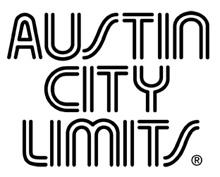 AUSTIN CITY LIMITS SHOWCASES NEXT-GENERATION COUNTRY WITH KACEY MUSGRAVES AND LUKAS NELSON & PROMISE OF THE REALNew Episode Premieres November 10 on PBSAustin, TX—November 8, 2018—Austin City Limits (ACL) showcases left-of-center country with Kacey Musgraves and Lukas Nelson & Promise of the Real in a new episode premiering Saturday, November 10 at 8pm CT/9pm ET.  Two-time Grammy Award-winning Kacey Musgraves returns for the first time since her 2014 debut and roots rocker Lukas Nelson and his band Promise of the Real make their ACL debut.  The program airs weekly on PBS stations nationwide (check local listings for times) and full episodes are made available online for a limited time at pbs.org/austincitylimits immediately following the initial broadcast. Viewers can visit acltv.com for news regarding future tapings, episode schedules and select live stream updates. The show's official hashtag is #acltv.One of country music’s most critically acclaimed singer-songwriters, Kacey Musgraves returns to the ACL stage with songs from Golden Hour, her third album, and a career highlight.  The release has generated glowing reviews and recently earned a coveted Album of the Year nomination from the Country Music Association for the upcoming CMA Awards (on November 14), along with a nod for Musgraves as Female Vocalist of the Year.  With a sequin-studded saddle suspended over the stage, the boundary-pushing country artist delivers a radiant seven-song set showcasing Golden Hour, opening with the lush “Slow Burn,” an introspective stunner reflecting the more personal direction of her latest collection.  The East Texas native made a name for herself with her piercing observations and irreverent brand of country and reaches back to her 2013 breakthrough for the fan-favorite “Follow Your Arrow,” letting the crowd take over on the final verse.  “Get on your roller skates Austin,” she instructs the rapt audience for the disco-fied set-closer “High Horse,” as Musgraves treats the crowd to some smooth moves, turning the ACL stage into her very own dance floor.After more than a decade on the road barnstorming across the U.S.A. and around the world, Lukas Nelson & Promise of the Real have developed into one of music’s most impressive live acts, earning a 2018 Group of the Year nomination from the Americana Music Awards.  The band’s sound draws on many of Nelson’s influences including his own father, outlaw country icon Willie Nelson, and Neil Young, with whom the band has regularly toured and recorded in recent years.   In their ACL debut, the six-piece outfit delivers on their promise with a powerhouse set filled with songs from their acclaimed self-titled album.  Opening with the fierce rocker “Something Real,” the band showcase their bona fides segueing seamlessly into country heartbreaker “(Forget About) Georgia.”  The Austin-born Nelson performs a sterling solo acoustic “Just Outside of Austin,” a crowd-pleaser steeped in the Texas singer-songwriter tradition, before closing out the set with the stirring social anthem “Turn Off the News” for a memorable ACL debut.“Both Kacey Musgraves and Lukas Nelson & Promise of the Real represent the new generation of Country and Americana music,” said ACL executive producer Terry Lickona, “but their talents really transcend those traditional labels. What they both have in common is attitude - and lots of it!”Kacey Musgraves setlist:Slow BurnButterfliesVelvet ElvisFamily is FamilyHigh TimeFollow Your ArrowHigh HorseLukas Nelson & Promise of the Real:Something Real(Forget About) GeorgiaJust Outside of AustinSet Me Down on a CloudTurn Off the NewsThe complete line-up for the full 14-week season will be announced at a later date. Austin City Limits continues to offer its popular live streams of select performances for fans worldwide on ACL's YouTube Channel.  Viewers can visit acltv.com for news regarding livestreams, future tapings and episode schedules.For images and episode information, visit Austin City Limits press room at http://acltv.com/press-room/.About Austin City LimitsAustin City Limits (ACL) offers viewers unparalleled access to featured acts in an intimate setting that provides a platform for artists to deliver inspired, memorable, full-length performances. The program is taped live before a concert audience from The Moody Theater in downtown Austin. Austin City Limits is the longest-running music series in television history and remains the only TV series to ever be awarded the National Medal of Arts. Since its inception, the groundbreaking music series has become an institution that's helped secure Austin's reputation as the Live Music Capital of the World. The historic KLRU Studio 6A, home to 36 years of ACL concerts, has been designated an official Rock & Roll Hall of Fame Landmark. In 2011, ACL moved to the new venue ACL Live at The Moody Theater in downtown Austin. ACL received a rare institutional Peabody Award for excellence and outstanding achievement in 2012.	 Austin City Limits is produced by KLRU-TV and funding is provided in part by Dell, American Airlines, the Austin Convention Center Department and Cirrus Logic. Additional funding is provided by the Friends of Austin City Limits. Learn more about Austin City Limits, programming and history at acltv.com.Media Contact:Maureen Coakley for ACLmaureen@coakleypress.comt: 917.601.1229